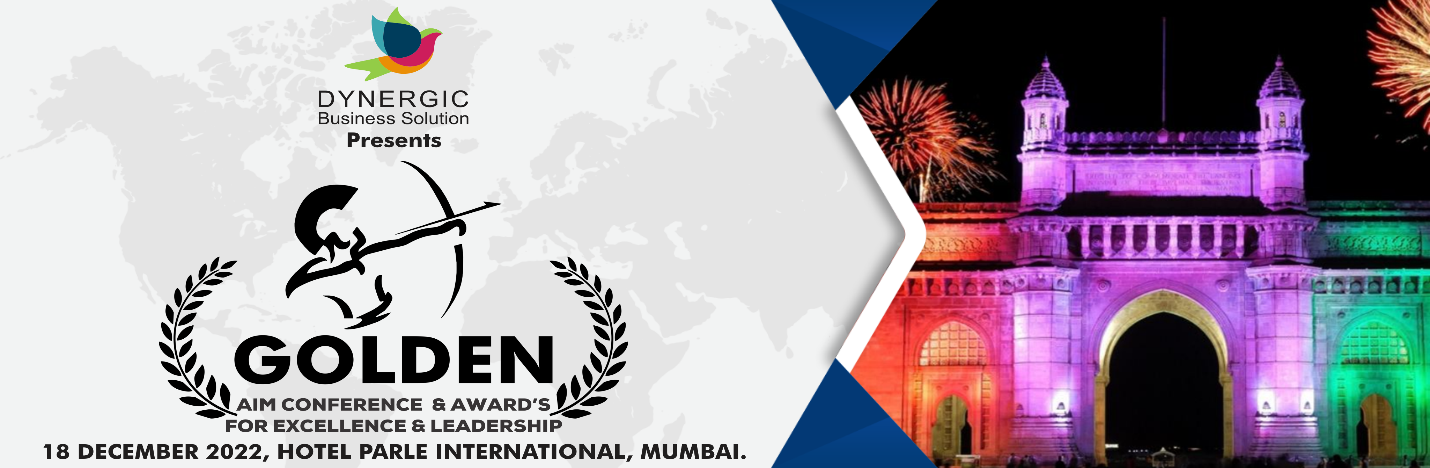 You can use below mention payment mode to complete the Administration and courier/ co-ordination charges:Ø  Phone Pay to BHIM UPI ID – 9004754483@yblØ  Google Pay to mobile number - 9004754483 Ø  Paytm to mobile number - 9004754483 The UPI mode of payments is registered under the name of Dr. Farheen Khan                                             ORFINANCIAL ACCOUNT VENDOR (NEFT / RTGS BANK TRANSFER)Ø  BENEFICIARY NAME : DYNERGIC BUSINESS SOLUTIONSØ  BANK NAME : STATE BANK OF INDIA BRANCH Ø  BANK ACCOUNT NUMBER:  39591123554Ø  IFCS: SBIN0013265 Ø  MICR: 400002263 Ø  BANK ADDRESS: SANTACRUZ EAST Ø  CO-ORDINATION EMAIL ID  :  info@goldenaimawards.com For any further queries request you to please email us, info@goldenaimawards.com or you can also call me on the direct number +91-8355995284.Note: No changes will be entertained once the citation is been printed (the above mention details will be printed on the citation as shared by the awardee.)* Name (to be printed on Citation) : *Designation (to be printed on Citation):* Award Category* HOSPITAL /CLINIC/ COMPANY / UNIVERSITY/COLLEGE Name (to be printed on Citation)*Email ID:*Mobile Number / Contact No.:*Photograph: Passport Size for Individual Category (JPEG Format)Need to be attached in the emailHOSPITAL /CLINIC/ COMPANY / UNIVERSITY/COLLEGE (JPEG Format)Need to be attached in the email*Payment Mode:NEFT / RTGS / PHONE PE / GOOGLE PAY / UPI / BHARAT PAY.